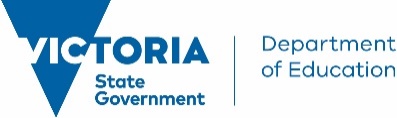 I understand that my child’s permission to travel on an adhoc basis on an existing school bus service is subject to the specific conditions of travel below and the standard conditions of travel provided on page 2.My child may only travel where seating is available on the service after all students with prior rights have been accommodated. My child may not form a case or part of a case for the retention, extension or addition of services, or a route or timetable alteration, or the provision of a larger vehicle. Seats for adhoc travellers are not guaranteed.Adhoc travel when approved is only for the dates marked on this form.I acknowledge the decision about whether my child can travel on the school bus service is at the discretion of the coordinating principal and may be reviewed at any time in accordance with these terms and conditions.Conditions of TravelTo ensure the safety of all passengers on school buses, the following conditions apply at all times.To ensure safe travel on school buses, students must agree to the following:Ensure you are standing off the road at all times when waiting for the bus and strictly no playing on the road at the bus stopEnsure the bus has stopped completely before trying to get on the bus.Make sure you and your belongings are inside the bus at all times.Not throw anything from a bus window or have anything hanging out a window.Place bags and other belongings in the allocated storage areas.Get on and off the bus quietly and in an orderly manner.Stay in your seat while the bus is moving and wear a seat belt where fitted.Not distract drivers with screaming, shouting or unruly behaviour.When you get off the bus only cross the road when the bus has left and it is safe to do so.No dangerous or flammable goods are allowed on the bus, for example aerosol cans.Travel on the bus service allocated to you, to and from your approved bus stop only; Do not change to one that will take you to a sports or social event.Wear a seat belt at all times (where fitted) except for getting on and off the bus.Sit in an allocated seat if instructed.To ensure students are considerate to one another and their bus driver, they must agree to:In the morning, arrive at the bus stop 10 minutes prior to departure.Not eat, drink, vape or smoke while on the school bus.Use a standard conversational tone and not use offensive language or call out to others on board or to passing traffic or people.Listen to the bus driver and bus captain.  They are responsible for maintaining school bus safety and also have the authority to report any vandalism or misbehaviour including but not limited to bullying, teasing, or aggression.Leave your bike in a safe and secure place if riding to the bus stop. The Department of Transport and Planning and the Department of Education are unable to accept responsibility for the safety of your bike.Behave appropriately and respectfully on a school bus at all times as behaving inappropriately places the safety and wellbeing of all on board at risk.Non-compliance with any of the above conditions may result in the following:The driver will stop the bus.The offender’s name and full details of the breach will be recorded.The offender will be transported to school or to their normal drop off.The breach will be reported to the coordinating principal.The coordinating principal will take disciplinary measures as guided below.In rare and exceptional circumstances where there is an immediate threat to student safety or the safe operation of the bus, and only as a last resort, drivers are authorised to eject passengers from a bus. Following the report of a relevant incident, the coordinating principal may take the action below:First incident 	– verbal warning to student.	Second incident 	– written warning to student.Third incident 	– one week suspension of student from school bus travel.Fourth incident 	– the student will not be allowed to travel on the school bus for the remainder of the term, year or an appropriate period determined by the coordinating principal.A serious incident that endangers other students, bus staff or property will result in immediate suspension for a period determined by the coordinating principal.Responsibilities of parents/carers if student is under 18 years of age:Parents/carers are responsible for transporting their children to and from authorised bus stops and their safety at the bus stop while waiting for the bus.Supervision is not provided at roadside stops. Parents/carers are responsible for their children upon disembarking the afternoon serviceParents/carers waiting for bus passengers at a roadside bus stop should wait on the same side of the road as the bus to prevent accidents.School bus travel is a privilege and not a right and consequences will follow a breach of these conditions. It is understood that bus travel is provided and accepted on these conditions.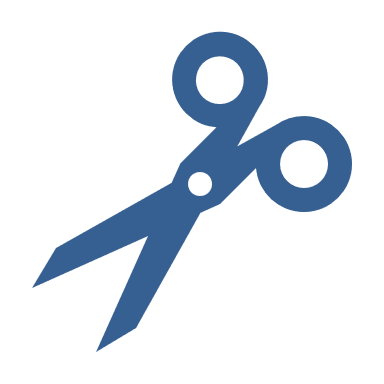 This form is to be completed and signed by the Parent/Carer of the student requiring the adhoc travel on the School Bus Program service. A student travelling on an adhoc basis may be permitted to access the school bus at no cost. Adhoc travel is at the coordinating principal’s discretion to approve or decline. Adhoc travel is not available for non-student travellers.This form is to be completed and signed by the Parent/Carer of the student requiring the adhoc travel on the School Bus Program service. A student travelling on an adhoc basis may be permitted to access the school bus at no cost. Adhoc travel is at the coordinating principal’s discretion to approve or decline. Adhoc travel is not available for non-student travellers.This form is to be completed and signed by the Parent/Carer of the student requiring the adhoc travel on the School Bus Program service. A student travelling on an adhoc basis may be permitted to access the school bus at no cost. Adhoc travel is at the coordinating principal’s discretion to approve or decline. Adhoc travel is not available for non-student travellers.This form is to be completed and signed by the Parent/Carer of the student requiring the adhoc travel on the School Bus Program service. A student travelling on an adhoc basis may be permitted to access the school bus at no cost. Adhoc travel is at the coordinating principal’s discretion to approve or decline. Adhoc travel is not available for non-student travellers.This form is to be completed and signed by the Parent/Carer of the student requiring the adhoc travel on the School Bus Program service. A student travelling on an adhoc basis may be permitted to access the school bus at no cost. Adhoc travel is at the coordinating principal’s discretion to approve or decline. Adhoc travel is not available for non-student travellers.Year:Term:Submit completed and signed form to enrolled school or coordinating schoolTRAVELLER DETAILSTRAVELLER DETAILSTRAVELLER DETAILSTRAVELLER DETAILSTRAVELLER DETAILSTRAVELLER DETAILSTRAVELLER DETAILSTRAVELLER DETAILSTRAVELLER DETAILSTRAVELLER DETAILSTRAVELLER DETAILSFirst Name:Surname:Surname:School enrolled:Year level:Year level:Existing Traveller?Existing Traveller? Yes    NoDoes the student have a medical condition or other relevant medical assessment? If yes, please provide details:Does the student have a medical condition or other relevant medical assessment? If yes, please provide details:Does the student have a medical condition or other relevant medical assessment? If yes, please provide details:Does the student have a medical condition or other relevant medical assessment? If yes, please provide details:Does the student have a medical condition or other relevant medical assessment? If yes, please provide details:Does the student have a medical condition or other relevant medical assessment? If yes, please provide details:Does the student have a medical condition or other relevant medical assessment? If yes, please provide details:Does the student have a medical condition or other relevant medical assessment? If yes, please provide details:Does the student have a medical condition or other relevant medical assessment? If yes, please provide details:Does the student have a medical condition or other relevant medical assessment? If yes, please provide details:Does the student have a medical condition or other relevant medical assessment? If yes, please provide details:Reason for travel:Adhoc travel details (bus route, pick-up and drop-off location if known):Adhoc travel details (bus route, pick-up and drop-off location if known):Adhoc travel details (bus route, pick-up and drop-off location if known):Enter the date/s of travel and if travel is in the morning, afternoon, or both:Enter the date/s of travel and if travel is in the morning, afternoon, or both:Enter the date/s of travel and if travel is in the morning, afternoon, or both:Enter the date/s of travel and if travel is in the morning, afternoon, or both:Enter the date/s of travel and if travel is in the morning, afternoon, or both:Enter the date/s of travel and if travel is in the morning, afternoon, or both:Enter the date/s of travel and if travel is in the morning, afternoon, or both:Enter the date/s of travel and if travel is in the morning, afternoon, or both:Enter the date/s of travel and if travel is in the morning, afternoon, or both:Enter the date/s of travel and if travel is in the morning, afternoon, or both:Enter the date/s of travel and if travel is in the morning, afternoon, or both:Date:       AM    PMDate:       AM    PMDate:       AM    PMDate:       AM    PMDate:       AM    PMDate:       AM    PMDate:       AM    PMDate:       AM    PMDate:       AM    PMDate:       AM    PMDate:       AM    PMDate:       AM    PMDate:       AM    PMDate:       AM    PMDate:       AM    PMDate:       AM    PMDate:       AM    PMDate:       AM    PMDate:       AM    PMDate:       AM    PMDate:       AM    PMDate:       AM    PMParent/carer name:Telephone:Email:Parent/carer signature:Emergency contact name:Telephone:OFFICE USE ONLYOFFICE USE ONLYOFFICE USE ONLYOFFICE USE ONLYOFFICE USE ONLYOFFICE USE ONLYDate Form Received:Received By (name):Received By (name):Date Form Assessed:Form signed? Return to applicant if not signedForm signed? Return to applicant if not signedForm signed? Return to applicant if not signed Yes   No Application Approved Application Approved Application Approved Application Declined Application Declined Application DeclinedBUS SERVICE DETAILSBUS SERVICE DETAILSBUS SERVICE DETAILSBUS SERVICE DETAILSBUS SERVICE DETAILSAM Bus Service (s)AM Bus Service (s)AM Bus Service (s)AM Bus Service (s)AM Bus Service (s)Bus route allocated:Bus operator:Interchange details -if req.:Bus operator:Pick-up bus stop location:Pick up time:Drop off bus stop location:Drop off time:Seat number allocated:Bus roll updated: Yes   NoComments:PM Bus Service (s)PM Bus Service (s)PM Bus Service (s)PM Bus Service (s)PM Bus Service (s)Bus route allocated:Bus operator:Interchange details -if req.:Bus operator:Pick-up bus stop location:Pick up time:Drop off bus stop location:Drop off time:Seat number allocated:Bus roll updated: Yes   NoComments:Bus operator notified of adhoc approval and traveller details:Bus operator notified of adhoc approval and traveller details: Yes   No Yes   No Yes   NoSchool Bus Coordinator Name:School Signature – Coordinating Principal / Delegate signature:   Date:Cut off section below and give to student as approved travel pass – must be shown on requestFirst Name:Surname:School enrolled:Year Level:Year Level:Year Level:Dates student approved for travel:Dates student approved for travel:Dates student approved for travel:Dates student approved for travel:Dates student approved for travel:Dates student approved for travel:Dates student approved for travel:Dates student approved for travel:Dates student approved for travel:Dates student approved for travel:Dates student approved for travel:Dates student approved for travel:Dates student approved for travel:Dates student approved for travel:Date:       AM    PMDate:       AM    PMDate:       AM    PMDate:       AM    PMDate:       AM    PMDate:       AM    PMDate:       AM    PMDate:       AM    PMDate:       AM    PMDate:       AM    PMDate:       AM    PMDate:       AM    PMDate:       AM    PMDate:       AM    PMDate:       AM    PMDate:       AM    PMDate:       AM    PMDate:       AM    PMDate:       AM    PMDate:       AM    PMDate:       AM    PMDate:       AM    PMDate:       AM    PMDate:       AM    PMDate:       AM    PMDate:       AM    PMDate:       AM    PMDate:       AM    PMPurpose:Purpose:Pick-up location:Pick-up location:Set-down location:Set-down location:Set-down location:APPROVED BY and SCHOOL STAMP:APPROVED BY and SCHOOL STAMP:Date of issue:Date of issue:Date of issue: